
KISAINFO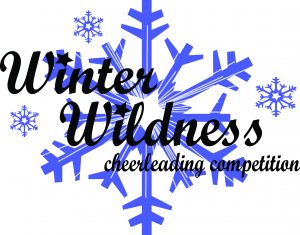 Tervetuloa Winter Wildness Cheerleading-kilpailuihinLeppävirralle Vesileppis Areenalle 30.11.-1.12.2019AIKA: 	Lauantai 30.11.2019 klo 12.00-19.30 ja sunnuntai 1.12.2019 klo 12.00-15.30PAIKKA: 	Vesileppis AreenaOSOITE: 	Vokkolantie 1C, 79100 Leppävirta Sisällysluettelo Rekisteröinti	3Kilpailualueen koko	3Cheer sarjassa	3Tanssisarjassa	4Musiikin soittaminen	4Lämmittely	4Kilpailupäivien aikataulu	5Avajaiset ja palkintojen jako	5Valmentajapalaveri	5Arvostelukaavakkeet	5Palkinnot	5Pukuhuoneet	6Ensiapu	6Ruokailu	6Kisapaidat	6Kuvaaminen	6Spottereiden vaatetus	7Lipunmyynti	7Myyntipisteet	7Pysäköinti	7Tervetuloa Winter Wildness Cheerleading-kilpailuihinLeppävirralle Vesileppis Areenalle 30.12-1.12.2019Winter Wildness 2019 kisataan kaksipäiväisenä kilpailuna 30.11-1.12.2019 Vesileppis Areenalla Leppävirralla. Kilpailut järjestetään yhteistyössä SCL:n kanssa. Kilpailuun on ilmoittautunut mukaan yli 2100 osallistujaa!Saadaksemme aikaan onnistuneet kilpailut - niin osallistujille, yleisölle kuin järjestäjillekin, on tärkeää, että kaikki kilpailuun osallistujat lukevat tämän infon huolellisesti ja noudattavat annettuja ohjeita.RekisteröintiRekisteröinti tapahtuu kisatoimiston aukioloaikoina kisatoimistossa (osoitteessa Vokkolantie 1C, 79100 Leppävirta, käynti pääovesta). Rekisteröintiin ei tule koko joukkue, eikä erillisiä rekisteröintiaikoja varata. Rekisteröintiin saapuu vain joukkueen edustaja (esimerkiksi valmentaja tai huoltaja) ja vahvistaa kuittauksellaan kaikkien osallistujien vastaavan kilpailuilmoittautumisen nimilistaa sekä osallistujien lisenssien olevan kunnossa. Joukkueen vahvistamisen jälkeen henkilölle luovutetaan ilmoittautumista vastaava määrä rannekkeita. Kilpailijoille, valmentajille ja huoltajille on omat rannekkeensa. Samalla luovutetaan myös joukkueen tilaamat lounasliput ja kisapipot. Pyydämme tarkistamaan määrät heti. Tämän jälkeen rannekkeet jaetaan osallistujille ja ne kiinnitetään jokaiselle oikeaan käteen. Lisenssit tarkastetaan pistokokeilla Suomisport -järjestelmästä. Huomaattehan, että uudesta lisenssien tarkastuskäytännöstä huolimatta kaikilla osallistujilla tulee olla kilpailutoiminnan kattava lisenssi. Ilman kilpailutoiminnan kattavaa lisenssiä ei voi osallistua kilpailuihin. Huomioittehan, että Areenan tiloihin, kuten esimerkiksi pukuhuoneisiin sekä lämmittelytiloihin pääsee vasta rekisteröinnin jälkeen rannekkeilla. Ruokailu varataan erillisen linkin kautta ennakkoon. KISATOIMISTON AUKIOLOAJAT:PE 29.11 KLO 18-20LA 30.11 KLO 8-19SU 1.12 KLO 10-12Huomioittehan, että varaatte rekisteröintiin riittävästi aikaa ennen omaa kilpailusuoritustanne, rekisteröinti saattaa ruuhkautuaKilpailualueen kokoCheer sarjassaKilpailualueen koko kaikissa kilpailusarjoissa on 14x16m. Kilpailualueen rajoina toimivat maton ulkoreunat kaikissa kilpailusarjoissa. Alla on suuntaa antava havainnollistamiskuva kilpailualustasta. Kuvasta on nähtävissä keskirastin sijoittuminen.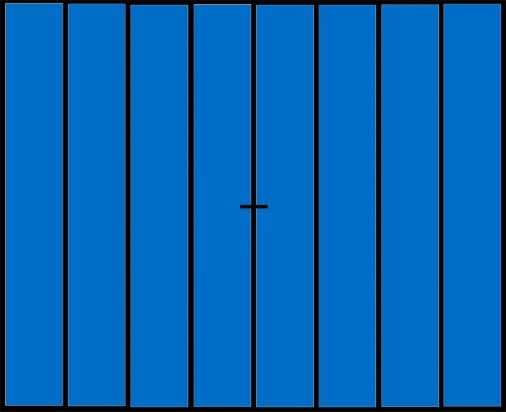 Tanssisarjassa Kilpailualueen koko on 14x16 ja alustana toimii mustamatto. Alueella on merkittynä reunat sekä keskikohta.Musiikin soittaminenMusiikin soittamiseen tarjotaan kaksi vaihtoehtoa – suosittelemme käyttämään ensisijaisesti AUX-liitintä.CDPuhelimelta toistaminen (AUX)Musiikkia on mahdollista käydä kokeilemassa klo 9-11Kilpailumusiikin soittaminen tapahtuu alakatsomon vieressä olevasta kuulutuskopista, jonne jokainen joukkue järjestää oman kisamusiikin soittajan. Järjestävä seura ei ota vastuuta minkään joukkueen musiikin soittamisesta.LämmittelyWinter Wildness 2019 -kilpailuissa lämmittely on sallittua kaikkialla, missä on tilaa. Kilpailuissa lämmittelyyn on varattu tilat viereisen nuorisoseurantalosta. Salista löytyy cheermatto (3kpl) sekä parketti. Lisäksi joukkueet voivat lämmitellä ennen suoritusta Areenan juoksusuoralla sekä kuntosalilla. Huomioitavaa on kuitenkin, että kaikissa tiloissa korkeus ei riitä nostojen tekemiseen.  Lämmittelyvuoroja ei tarvitse erikseen varata, mutta toivomme rehtiä urheiluhenkeä joukkueiden kesken, että jokainen pääsee vuorollaan matolle. Omien musiikintoisto välineiden tuominen tilaan on sallittua.Korutarkastuksen jälkeen joukkueilla on vielä kaksi tilaa, jonka läpi kuljetaan kilpailualustalle. Huomioittehan, että kyseisissä tiloissa ei voi stuntteja tehdä.Huomioittehan myös, että joukkueenne käyttävät siirtymisissä kisapaikalta lämmittelyyn tai ruokailuun ulkokenkiä. Kilpailupäivien aikatauluKilpailupäivän aikataulu selviää erillisestä liitteestä. Huomaathan, että aikataulu on suunnitelma, johon voi tulla todellisessa kilpailutilanteessa poikkeamia suuntaan, jos toiseenkin. Jokainen joukkue on itse vastuussa ajoissa paikallaolosta ennen omaa vuoroaan kilpailuissa. Huolehdithan, että joukkueesi on myös korutarkastuksessa hyvissä ajoin ennen omaa esitystä!Muistathan myös, että ennen kilpailutilannetta tarkistetaan kielletyt korut ja esineet sekä rannekkeet. Ilman ranneketta ei kilpailija pääse kilpailemaan, rikkoutunut ranneke tulee käydä vaihtamassa uuteen viipymättä kisatoimistossa. Kilpailualustalle ja alustalta takatiloihin on siirryttävä ripeästi, jotta pysymme aikataulussa.Avajaiset ja palkintojen jakoAvajaisiin osallistuu jokaisesta seurasta kaksi edustajaa. Avajaisissa seuran edustajat juoksevat kisamaton läpi samalla kun juontaja esittelee osallistuvat seurat ja joukkueet. Järjestäytyminen avajaisiin tapahtuu pukuhuonetilojen käytävälle noin 15 minuuttia ennen avajaisten alkamista. Tällöin muuta liikkumista pukuhuone käytävällä tulisi välttää.Lauantaina jokaisen Cheer Minit level 1- sarjan osallistujat saavat mitalit heti kilpailusuorituksensa jälkeen. Mitallit jaetaan matolla. Joukkueita ei edellytetä jäämään palkintojenjakoon, voimme postittaa kunniakirjan jälkikäteen. Ilmoitathan kisatoimistoon, mikäli haluatte kunniakirjanne postitse.Palkintojenjako suoritetaan lauantaina kahdessa osassa. Ensimmäisessä osassa palkitaan minijoukkueet. Kaikki mini-ikäiset kilpailijat saapuvat palkintojenjakoon seuroittain. Seurojen ei tarvitse olla aakkosjärjestyksessä, mutta kaikkien joukkueiden on saavuttava kerralla. Palkintojenjaon jälkeen kilpailijoiden toivotaan poistuvan nopeasti areenatasolta, että saamme tilaa seuraavalle palkintojenjaolle. Poistumisreitti areena-tasolta on sama kuin kilpailun aikana.Juniori- ja tanssijoukkueiden kilpailijat kokoontuvat pukuhuonekäytävälle minien palkintojenjaon ajaksi. Sieltä he siirtyvät järjestäytymään omaan palkintojenjakoonsa n. 10 min ennen palkintojenjaon alkamista. Palkintojenjakoon saavutaan samasta ovesta kuin kilpailusuoritukseen mennessä.Toivomme osallistujilta joustavuutta ja hyvää urheilumieltä, että saamme erittäin runsaan osallistujamäärämme liikkumaan sujuvasti!ValmentajapalaveriKilpailussa ei järjestetä erillistä valmentajapalaveria. Kisatoimisto palvelee kysymyksissä.ArvostelukaavakkeetKilpailuissa ovat voimassa Suomen Cheerleadingliitto ry:n kilpailusäännöt ja arvostelukaavakkeet 2018, jotka löytyvät Suomen Cheerleadingliiton Internet-sivuilta jäsenten extranetistä (www.scl.fi) (seuroille on annettu ja annetaan salasanoja pyynnöstä). Mikäli extranetiin ei pääse kirjautumaan, voi arvostelukaavakkeet pyytää SCL:n toimistolta  office@scl.fi.Palkinnot Kilpailusarjojen kolmen parhaan joukkoon sijoittuneet palkitaan ja kaikki osallistuneet joukkueet saavat kunniakirjat.PukuhuoneetKuten aina, pukuhuonetiloja on käytössä rajoitetusti. Pukuhuoneet on jaettu etukäteen ja ne merkitään joukkuekohtaisin nimikyltein ja opastein. Pitäkää huoli arvoesineistänne, älkää jättäkö niitä lukitsemattomaan tilaan. Poistuessanne kisapäivän jälkeen areenalta tulee pukuhuonetila jättää yhtä siistiin kuntoon, kuin se oli sinne saapuessakin. Jokaisen joukkueen valmentaja on tästä vastuussa ja tilan ylimääräisestä siivouksesta laskutetaan ko. tilassa ollutta seuraa. Pukuhuonelistat ovat nähtävissä rekisteröinnissä sekä tapahtumapaikalla. Pukuhuonekäytävät ovat ahtaita, joten vältättehän käytävillä oleskelua. Muistutus vielä hiussuihkeiden käytöstä: niitä saa käyttää ainoastaan ulkona!EnsiapuPaikalla on ensiapuhenkilökuntaa siltä varalta, että harjoitusten tai kilpailun aikana sattuu vahinkoja. Joukkueiden on hyvä muistaa, että ensiapuhenkilöstö ei ole paikalla sitä varten, että he teippaisivat tai hoitaisivat vanhoja urheiluvammoja. Jokainen joukkue hoitaa itse paikalle teipparit ja huoltajat, jos sellaisia katsovat tarvitsevansa. Kilpailun järjestävä seura voi laskuttaa ensiapupalveluja käyttäneitä seuroja tarvikkeista, mikäli heidän käyttämät tarvikekustannukset ovat huomattavan korkeat.RuokailuSeurat, jotka ovat ennakkoon tilanneet kisalounaita, saavat ruokalippunsa rekisteröinnin yhteydessä. Ruokaliput tulee laskea ennen kuittausta. Joukkueet voivat varata ruokailuaikansa ennakkoon:https://drive.google.com/file/d/1mC2_bKeWrwT6hjNwoa9mPUtw7B_fG47i/view?usp=sharingKoko joukkue ruokailee samaan aikaan. Ruokailu tapahtuu viereisen Hotelli Vesileppiksen ravintolassa.KisapipotSeurat, jotka ovat ennakkoon tilanneet kisapipoja, saavat ne kisapäivänä rekisteröinnin yhteydessä. Pipot tulee laskea ennen kuittausta. KuvaaminenKilpailun aikana kuvaaminen on sallittu omalta paikaltaan istualtaan, mikäli se ei häiritse muita katsojia. Jalustimien käyttö ja käytävällä seisominen/istuminen on kiellettyä! Henkilö, joka aiheuttaa kuvaamisellaan häiriötä, voidaan poistaa katsomosta. Spottereiden vaatetusMuistattehan, että spottereita koskevat samat säännöt (esim. pukeutumissäännöt) kuin kilpailijoitakin. Pukeutumissäännöt koskevat kilpailijoiden lisäksi myös spottereita kilpailuissa, eli ei huppareita, farkkuja ym. epäsopivia vaatteita! Spotterin asu ei myöskään saa olla osa saman seuran samankaltaista kilpailuasua! Myös korujen poistaminen on joukkueen itsensä vastuulla korujen tarkastajista huolimatta. Tarkista spottereita koskevat säännökset kilpailusäännöistä.LipunmyyntiTapahtumaan myydään lippuja ennakkoon LiveTo:n kautta osoitteessa www.liveto.fi sekä heidän yhteistyössä olevien ennakkomyyntipisteiden kautta. Lippuja myydään ovelta, mikäli paikkoja ennakkomyynnin jälkeen vielä jää. Lipputilanteesta tiedotetaan tapahtuman Facebook-sivulla kilpailupäivän aamuna.MyyntipisteetKilpailupaikalla yleisötiloissa on kahvila. Paikalla on myös ulkopuolisia cheer-tuotteiden myyjiä. Varaathan mukaan käteistä, sillä kaikissa myyntipisteissä ei ole mahdollisuutta maksaa kortilla.PysäköintiVesileppiksen sekä Vesileppis Areenan pihassa on mahdollisuus maksuttomaan kisabussien pysäköintiin. Henkilöautot tulee pysäköidä alueen pysäköintisääntöjä sekä liikenteenohjaus henkilökunnan ohjeistusta noudattaen. Ongelmia? Kysyttävää?Epäselvissä asioissa ota yhteyttä: winterwildness2019@gmail.com tai tinja.aistola@scl.fi Puhelinnumerot:Emmi Kauhanen 044-2452615 Meini Terho 050-5668608Virpi Huupponen 044-5288869(puhelimitse tavoitat meidät parhaiten ilta-aikaan)Antidoping asioista löydät tietoa SCL:n internetsivuilta tai osoitteesta www.antidoping.fi